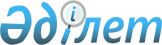 О внесении изменений в некоторые акты Президента Республики КазахстанУказ Президента Республики Казахстан от 15 декабря 2004 года N 1504

Подлежит опубликованию 

в "Собрании актов" 

 

  (ВЫПИСКА)               ПОСТАНОВЛЯЮ: 

      1. Внести изменения в следующие акты Президента Республики Казахстан: 

      1) (утратил силу Указом Президента РК от 10 октября 2006 года N  198 ); 

      2) (утратил силу Указом Президента РК от 5 июля 2006 года N   140 (вводится в действие со дня подписания); 

      3) в Указ Президента Республики Казахстан от 28 сентября 2001 года N 691 "Вопросы Государственной премии мира и прогресса Первого Президента Республики Казахстан" (САПП Республики Казахстан, 2001 г., N 32, ст. 421; 2002 г., N 44, ст. 436; 2003 г., N 45, ст. 487; 2004 г., N 21, ст. 266):       в пункте 20 Положения о Государственной премии мира и прогресса Первого Президента Республики Казахстан, утвержденного вышеназванным Указом, слова "Министерство информации" заменить словами "Министерство культуры, информации и спорта"; 

       ввести в персональный состав Комиссии по присуждению Государственной премии мира и прогресса Первого Президента Республики Казахстан, утвержденный вышеназванным Указом: 

 

      Аманшаева                   - вице-министра культуры, 

      Ермека Амирхановича           информации и спорта Республики 

                                    Казахстан, секретарем, 

 

      Косубаева                   - Министра культуры, информации 

      Есетжана Муратовича           и спорта Республики Казахстан; 

 

        вывести из состава указанной Комиссии: Абдрахманова С., Аскарова А.А., Касеинова Д.К.; 

      4) в  распоряжение Президента Республики Казахстан от 19 февраля 2002 года N 303 "Об образовании Совета по правовой политике при Президенте Республики Казахстан" (САПП Республики Казахстан, 2002 г., N 6, ст. 44; N 39, ст. 396; 2003 г., N 18, ст. 180; 2004 г., N 4, ст. 50):       ввести в персональный состав Совета по правовой политике при Президенте Республики Казахстан, утвержденный вышеназванным распоряжением: 

 

      Мухамеджанова               - заместителя Руководителя 

      Бауржана Алимовича            Администрации Президента 

                                    Республики Казахстан - 

                                    начальника Государственно- 

                                    правового управления, 

                                    председателем, 

 

      Киселева                    - депутата Мажилиса Парламента 

      Сергея Владимировича          Республики Казахстан 

                                    (по согласованию), 

 

      Косубаева                   - Министра культуры, 

      Есетжана Муратовича           информации и спорта Республики 

                                    Казахстан, 

 

      Жиренчина                   - проректора Казахского 

      Казбека Абусагитовича         гуманитарно-юридического 

                                    университета, 

 

      Калмурзаева                 - Председателя Агентства 

      Сарыбая Султановича           Республики Казахстан по борьбе 

                                    с экономической и коррупционной 

                                    преступностью (финансовой 

                                    полиции), 

 

      Когамова                    - начальника Академии финансовой 

      Марата Чекишевича             полиции Агентства Республики 

                                    Казахстан по борьбе с 

                                    экономической и коррупционной 

                                    преступностью (финансовой 

                                    полиции); 

      строку:                      

 

      "Сапарбаев                  - Председатель Агентства 

      Бердибек Машбекович           таможенного контроля 

                                    Республики Казахстан" 

 

  изложить в следующей редакции: 

 

      "Сапарбаев                  - вице-министр финансов 

      Бердибек Машбекович           Республики Казахстан - 

                                    председатель Комитета 

                                    таможенного контроля"; 

 

      вывести из состава указанного Совета: Рогова И.И., Абдрахманова С., Булгакбаева Б.А., Егимбаеву Ж.Д., Кул-Мухаммеда М.А., Мукашева Р.Ж., Сапаргалиева Г.С., Сулейменова М.К.; 

       в абзаце шестом главы 4 Положения о Совете по правовой политике при Президенте Республики Казахстан, утвержденного вышеназванным распоряжением, слова "Государственно-правовой отдел Администрации Президента Республики Казахстан, который" заменить словами "Государственно-правовое управление Администрации Президента Республики Казахстан, которое"; 

      5) в  Указ Президента Республики Казахстан от 2 апреля 2002 года N 839 "Об образовании Комиссии при Президенте Республики Казахстан по вопросам борьбы с коррупцией и соблюдения служебной этики государственными служащими" (САПП Республики Казахстан, 2002 г., N 10, ст. 92; N 32, ст. 339; 2003 г., N 9, ст. 92; 2004 г., 

N 14, ст. 92):       в пункте 16 Положения о Комиссии при Президенте Республики Казахстан по вопросам борьбы с коррупцией и соблюдения служебной этики государственными служащими, утвержденного вышеназванным Указом, слова "Государственно-правовой отдел" заменить словами "Государственно-правовое управление";        ввести в состав Комиссии при Президенте Республики Казахстан по вопросам борьбы с коррупцией и соблюдения служебной этики государственными служащими: 

 

      Мухамеджанова               - заместителя Руководителя 

      Бауржана Алимовича            Администрации Президента 

                                    Республики Казахстан - 

                                    начальника Государственно- 

                                    правового управления, 

                                    заместителем председателя, 

 

      Дунаева                     - Министра финансов Республики 

      Армана Галиаскаровича         Казахстан; 

 

      строку: 

 

      "Федотов                    - государственный инспектор 

      Виктор Данилович              Государственно-правового отдела 

                                    Администрации Президента, 

                                    секретарь Комиссии" 

изложить в следующей редакции: 

 

      "Федотов                    - главный инспектор Отдела 

      Виктор Данилович              правоохранительной деятельности 

                                    Государственно-правового 

                                    управления Администрации 

                                    Президента Республики 

                                    Казахстан, секретарь"; 

       вывести из состава указанной Комиссии: Рогова И.И., 

Досаева Е.А.; 

      6) в  распоряжение Президента Республики Казахстан от 18 апреля 2002 года N 323 "Об утверждении состава Комиссии по высшим воинским и иным званиям, классным чинам":       ввести в состав Комиссии по высшим воинским и иным званиям, классным чинам: 

 

      Мухамеджанова               - заместителя Руководителя 

      Бауржана Алимовича            Администрации Президента 

                                    Республики Казахстан - 

                                    начальника Государственно- 

                                    правового управления, 

                                    председателем, 

 

      Абулхатаева                 - заведующего Отделом 

      Марата Каримовича             правоохранительной деятельности 

                                    Государственно-правового 

                                    управления Администрации 

                                    Президента Республики Казахстан, 

 

      Бектурганова                - заведующего Отделом кадровой 

      Ерсултана Утегуловича         политики Управления 

                                    организационно-контрольной 

                                    работы и кадровой политики 

                                    Администрации Президента 

                                    Республики Казахстан, 

 

      Бурлакова                   - депутата Сената Парламента 

      Леонида Николаевича           Республики Казахстан 

                                    (по согласованию); 

 

        вывести из состава указанной Комиссии: Рогова И.И., Кима Г.В., Мухамеджанова У.Б., Судьина А.С.; 

      7) утратил силу Указом Президента РК от 08.05.2012 № 325.

      2. Настоящий Указ вступает в силу со дня подписания.       Президент

      Республики Казахстан
					© 2012. РГП на ПХВ «Институт законодательства и правовой информации Республики Казахстан» Министерства юстиции Республики Казахстан
				